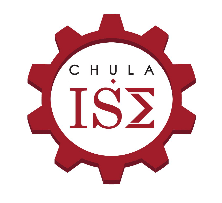           Course Equivalency Request Form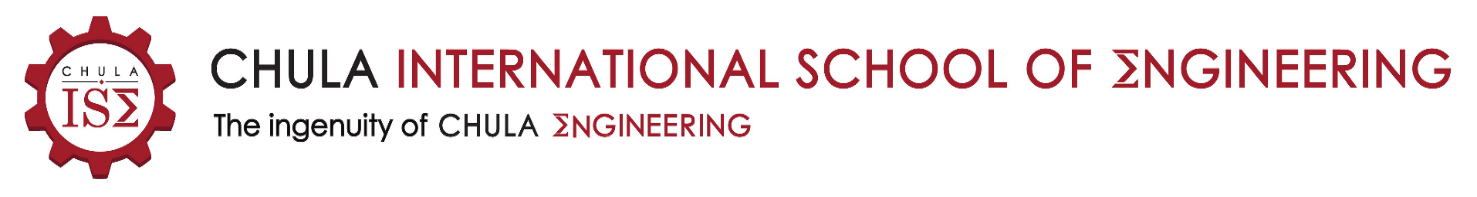 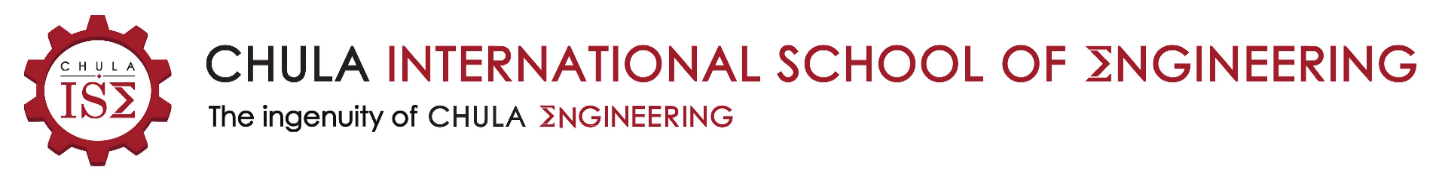 Semester: FallSpring      Summer      Year:  	_________________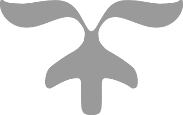 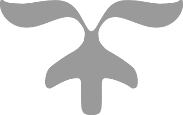 STUDENT INFORMATIONStudent Name:		_		Student ID: 	Program:	_ Phone: 			Email:  		    University Abroad:		Country:  	Semester :    FallSpring      Summer          Year:  	Date: 	                                        Signature :  	                                        STUDENT INFORMATIONStudent Name:		_		Student ID: 	Program:	_ Phone: 			Email:  		    University Abroad:		Country:  	Semester :    FallSpring      Summer          Year:  	Date: 	                                        Signature :  	                                        STUDENT INFORMATIONStudent Name:		_		Student ID: 	Program:	_ Phone: 			Email:  		    University Abroad:		Country:  	Semester :    FallSpring      Summer          Year:  	Date: 	                                        Signature :  	                                        STUDENT INFORMATIONStudent Name:		_		Student ID: 	Program:	_ Phone: 			Email:  		    University Abroad:		Country:  	Semester :    FallSpring      Summer          Year:  	Date: 	                                        Signature :  	                                        STUDENT INFORMATIONStudent Name:		_		Student ID: 	Program:	_ Phone: 			Email:  		    University Abroad:		Country:  	Semester :    FallSpring      Summer          Year:  	Date: 	                                        Signature :  	                                        STUDENT INFORMATIONStudent Name:		_		Student ID: 	Program:	_ Phone: 			Email:  		    University Abroad:		Country:  	Semester :    FallSpring      Summer          Year:  	Date: 	                                        Signature :  	                                        STUDENT INFORMATIONStudent Name:		_		Student ID: 	Program:	_ Phone: 			Email:  		    University Abroad:		Country:  	Semester :    FallSpring      Summer          Year:  	Date: 	                                        Signature :  	                                        STUDENT INFORMATIONStudent Name:		_		Student ID: 	Program:	_ Phone: 			Email:  		    University Abroad:		Country:  	Semester :    FallSpring      Summer          Year:  	Date: 	                                        Signature :  	                                        STUDENT INFORMATIONStudent Name:		_		Student ID: 	Program:	_ Phone: 			Email:  		    University Abroad:		Country:  	Semester :    FallSpring      Summer          Year:  	Date: 	                                        Signature :  	                                        STUDENT INFORMATIONStudent Name:		_		Student ID: 	Program:	_ Phone: 			Email:  		    University Abroad:		Country:  	Semester :    FallSpring      Summer          Year:  	Date: 	                                        Signature :  	                                        STUDENT INFORMATIONStudent Name:		_		Student ID: 	Program:	_ Phone: 			Email:  		    University Abroad:		Country:  	Semester :    FallSpring      Summer          Year:  	Date: 	                                        Signature :  	                                        No. 	COURSES ABROAD 	 	COURSES ABROAD 	 	COURSES ABROAD 	 	COURSES ABROAD 	 	COURSES ABROAD 	 	CU. COURSE EQUIVALENT 	CU. COURSE EQUIVALENT 	CU. COURSE EQUIVALENT     Check Approval Below *FOR OFFICE USE ONLY     Check Approval Below *FOR OFFICE USE ONLY     Check Approval Below *FOR OFFICE USE ONLY     Check Approval Below *FOR OFFICE USE ONLY     Check Approval Below *FOR OFFICE USE ONLYNo.COURSE #COURSE #COURSE TITLECREDIT/ECTSHRS.COURSE #COURSE TITLECREDIT HRS.HRS.ABCCBIOL225BIOL225Ex. Evolution3452141551Ex. Special Topics in Bio Engineering I3  45ACourse approved as EQUIVALENTBCourse equivalency NOT APPROVEDCEQUIVALENCY previously approvedNo.COURSES ABROADCredits/ECTSHrs.Chulalongkorn UniversityCreditsHrs.Course Approval1.Ex. SV0010 - Introduction to Swedish, level 1 Students are introduced to Swedish through talking, reading, listening and writing the language, focusing primarily on communication and pronunciation.7.5 ECTS202.5Ex. Free Elective345        EQUIVALENCY            Previously approved Approval of the course…………. Yes……….... NoComment: ………………..……………………………….……………………………….Signature………………………             Course Instructor(……./……../……..)